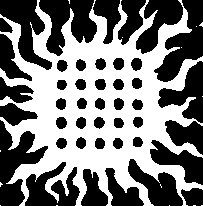 To: Professor Branislav Ž. Nikolić,        Editor-in-Chief Dear Professor Nikolić,Please find enclosed manuscript entitled “Efficiency of interfacial charge transfer complex between TiO2 nanoparticles and caffeic acid against DNA damage in vitro: Combinatorial analysis” by Vesna Lazić, Ivana Vukoje, Bojana Milićević, Biljana Spremo-Potparević, Lada Živković, Dijana Topalović, Vladan Bajić, Dušan Sredojević and Jovan M. Nedeljković that we wish to be considered for publication in Journal of the Serbian Chemical Society.The main focus of this study was to evaluate the genotoxic and antigenotoxic properties of the interfacial charge transfer complex between the colloidal TiO2 nanoparticles and standard antioxidant caffeic acid. It should be noted that the combinatorial method has never been used to analyze experimental data to determine the effect of component interaction on the genotoxic and antigenotoxic behavior of the interfacial charge transfer complex. We believe that our manuscript meets the scope of the Journal of the Serbian Chemical Society, in particular, Biochemistry and Biotechnology. This manuscript has not been published or submitted for publication elsewhere. I am looking forward to hearing from you soon.Sincerely yours,Jovan NedeljkovićP.S. We feel free to suggest following experts in the field as potential reviewers:Mirta Milić, e-mail: mirtamil@gmail.comVanja Kokol, e-mail: vanja.kokol@um.si Katarina Mihajlovski, e-mail: kmihajlovski@tmf.bg.ac.rs